Dear (insert friend/family member name here),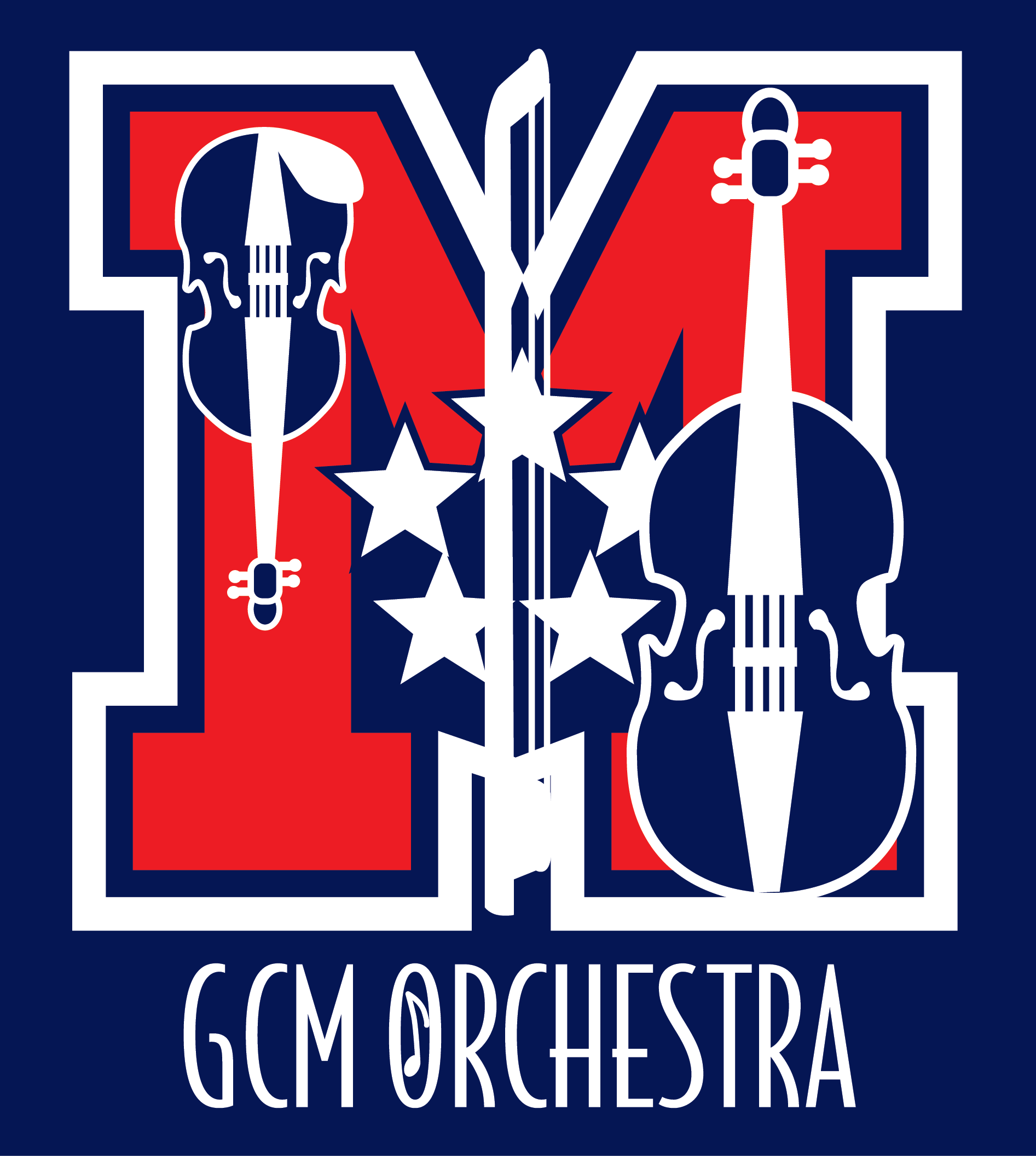 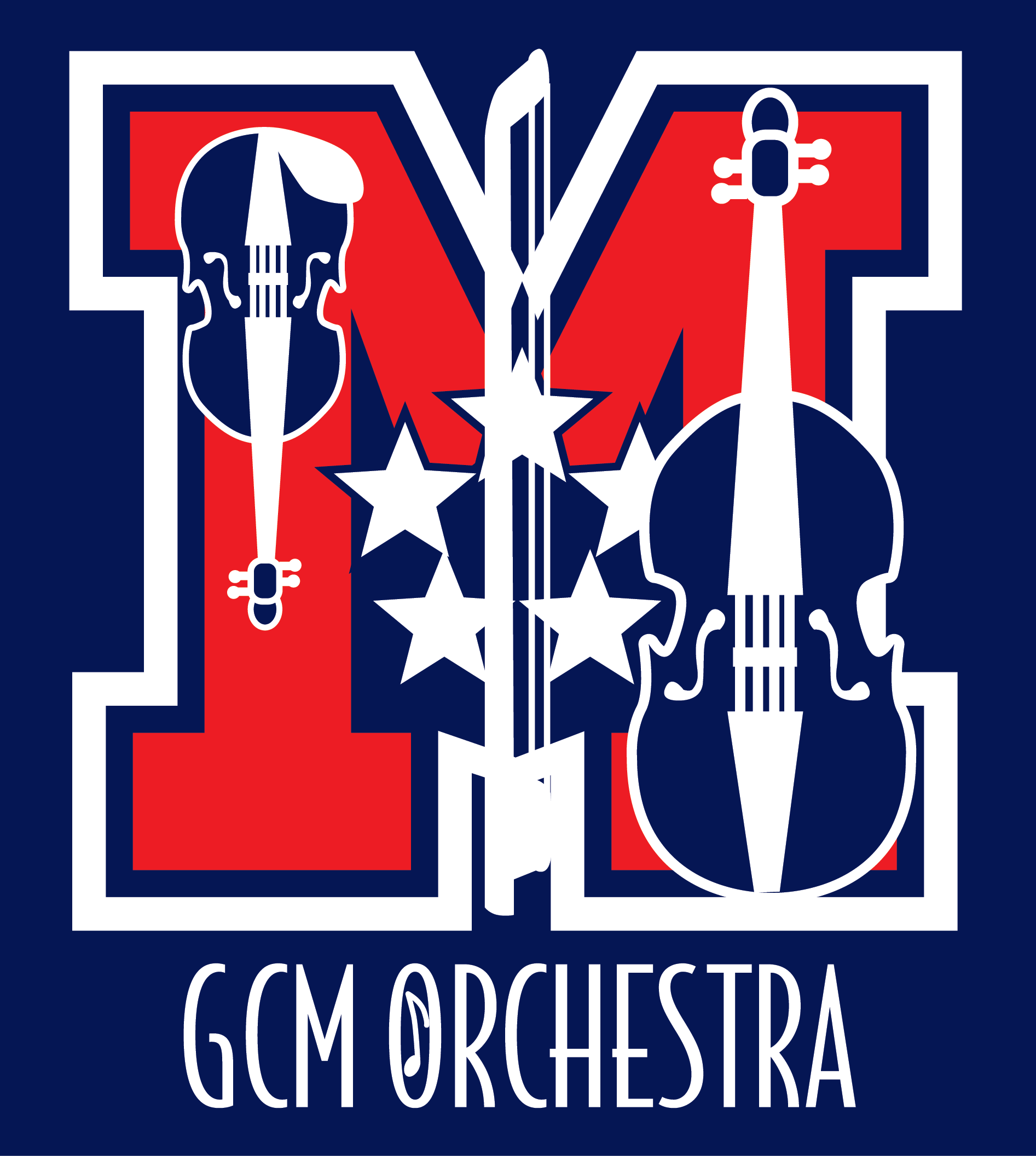 I am really excited to tell you about the orchestra program at my high school. As a member of the orchestra, I get to play along with 130 other student musicians at four concerts plus an assessment concert.  We play various styles of music, as well as music from many cultures. I am very excited about being a member of the orchestra!Marshall's orchestra program has increased dramatically over the past few years, over doubling the number of members and growing from two orchestra classes to four!  The orchestras consistently earn high ratings at the District Assessment, and have played at appearances in Orlando, New York City, Chicago, Los Angeles and Nashville.  Some of our students earn college scholarships based on their musicianship.These achievements are not possible without a large financial investment beyond what is provided by the school system. Every year, our booster organization, MOPA, budgets for extras like guest conductors and sectional coaching, supplies and equipment, instrument repairs, guest speakers, professional development for our director, and many other things that make our orchestras so successful and fun. Last year, we were able to award a scholarship to a student musician for summer orchestra camp or private instruction, and this year we hope to increase the scholarship amount. Will you help keep the orchestra's strings humming along? We have developed several levels of support for you to consider. Any amount would be greatly appreciated, and all donations are tax deductible. Please see the next page and determine which level of sponsorship is comfortable for you.  If you are interested in attending one of our performances this year, we would love to have you!  Our performance dates are:November 1st at 7:00pm – Fall ConcertDecember 6th at 7:00pm – Winter Concert February 28th at 7:00pm – Pre-Assessment Concert June 6th at 7:00pm – Spring Concert and AwardsThank you for your support.Sincerely,(insert Student name)George C. Marshall HS Orchestra Sponsorship ProgramYes, I would like to continue to be a Marshall Orchestra SponsorMy contribution level is (circle one):Would you prefer your gift to be anonymous? Yes  ____  No  ______Your name (company):  ______________________________________________________Your Address:  _____________________________________________________Phone:  ______________________ E-mail:_______________________________Student who referred this Sponsorship: ___________________________________Please attach camera-ready art (JPG) for program – for Sonata, Suite and Symphony sponsor levels, or email a digital copy to mdrafayhassan@yahoo.com.Marshall Orchestra Parents Association is a 501(c)(3) organization; our tax ID is 30-0583035. Retain the upper portion as your receipt.  Please make checks payable to MOPA.Quarter Note $25Half Note $50Whole Note $75Sonata $100Suite $250Symphony $500